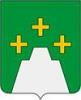 АДМИНИСТРАЦИЯ КЕСОВОГОРСКОГО РАЙОНАТВЕРСКОЙ ОБЛАСТИКОМИТЕТ ПО УПРАВЛЕНИЮ ИМУЩЕСТВОМКЕСОВОГОРСКОГО РАЙОНА П Р И К А З13.01.2022 № 2пгт. Кесова ГораОб утверждении форм документов, используемых Комитетом по управлению имуществом Кесовогорского района при осуществлении муниципального земельного контроляВ соответствии с частью 3 статьи 21 Федерального закона от 31.07.2020 г.  № 248-ФЗ «О государственном контроле (надзоре) и муниципальном контроле в Российской Федерации», Положением о муниципальном земельном контроле Кесовогорского района Тверской области, утвержденным решением Собрания  депутатов Кесовогорского района от 24.09.2021 г. № 49, приказываю:1. Утвердить прилагаемые формы документов, используемых Комитетом по управлению имуществом Кесовогорского района при проведении муниципального земельного контроля:1) форма задания на проведение контрольного (надзорного) мероприятия без взаимодействия с контролируемым лицом (приложение 1);2) форма предписания об устранении выявленного нарушения требований земельного законодательства Российской Федерации (приложение 2);3) форма определения об удовлетворении ходатайства о продлении срока исполнения предписания (приложение 3);4) форма определения об отказе в удовлетворении ходатайства о продлении срока исполнения предписания (приложение 4);5) форма журнала регистрации решений о проведении контрольных (надзорных) мероприятий (приложение 5);6) форма журнала учета предостережений о недопустимости нарушения обязательных требований (приложение 6);7) форма журнала учета консультирований (приложение 7);8) форма акта о невозможности проведения контрольного (надзорного) мероприятия (приложение 8).2. Настоящий приказ подлежит размещению на официальном сайте Администрации Кесовогорского района Тверской области в информационно-телекоммуникационной сети «Интернет».Председатель Комитетапо управлению имуществомКесовогорского района                                                                    Т.П. Голикова Приложение 1к приказу Комитета по управлению имуществом Кесовогорского районаот 13.01.2022 г. № 2ФОРМАзадания на проведение контрольного (надзорного) мероприятия без взаимодействия с контролируемым лицомУтверждено приказом Комитета по управлению имуществом Кесовогорского района«____» _____________ 20__г.(указать дату утверждения задания)ЗАДАНИЕ № ____на проведение контрольного (надзорного) мероприятия без взаимодействия с контролируемым лицом ____________________                                                                      «____» ___________20 ___ г.       (место составления)1. Вид муниципального контроля: муниципальный земельный контроль.2. Вид контрольного мероприятия без взаимодействия с контролируемым лицом: Выездное обследование.3. Контрольное (надзорное) мероприятие без взаимодействия с контролируемым лицом проводится:________________________________________________________________________________(указывается в случае проведения выездного обследования: по месту нахождения (осуществления деятельности) организации (ее филиалов, представительств, обособленных структурных подразделений), месту осуществления деятельности гражданина, месту нахождения объекта контроля)4. Для мероприятия без взаимодействия с контролируемым лицом направляется (направляются):________________________________________________________________________________(фамилия, имя, отчество (при наличии), должность уполномоченного на осуществление муниципального земельного контроля должностного лица, которое должно провести контрольное мероприятие без взаимодействия с контролируемым лицом)5. Привлечь к проведению контрольного (надзорного) мероприятия без взаимодействия с контролируемым лицом в качестве экспертов (экспертной организации) / специалистов следующих лиц для выездного обследования:________________________________________________________________________________(фамилия, имя, отчество (при наличии), должность привлекаемого к мероприятию без взаимодействия с контролируемым лицом эксперта (специалиста); в случае указания эксперта (экспертной организации) указываются сведения о статусе эксперта в реестре экспертов контрольного органа или наименование экспертной организации с указанием реквизитов свидетельства об аккредитации и наименования органа по аккредитации, выдавшего свидетельство об аккредитации); данные указываются в случае привлечения эксперта (экспертной организации) / (специалиста); в случае непривлечения таких лиц пункт может быть исключен)6. Объект (объекты) муниципального земельного контроля, в отношении которого (которых) проводится контрольное (надзорное) мероприятие без взаимодействия с контролируемым лицом: _____________________________________________________________________________Приложение 2к приказу Комитета по управлению имуществом Кесовогорского районаот ____.01.2022 г. № ______ФОРМАпредписания об устранении выявленного нарушения требований земельногозаконодательства Российской Федерацииссылка на карточку мероприятия в едином реестре контрольных (надзорных) мероприятий:ПРЕДПИСАНИЕоб устранении выявленного нарушения требований земельногозаконодательства Российской Федерации 1. В порядке осуществления муниципального земельного контроля:________________________________________________________________________________(указываются фамилии, имена, отчества (при наличии), должности должностного лица (должностных лиц), уполномоченного (уполномоченных) на проведение контрольного (надзорного) мероприятия, по итогам которого выдается предписание)2. Проведено _________________________________ (контрольное (надзорное) мероприятие) соблюдения земельного законодательства в отношении контролируемого лица:___________________________________________________________________________(указываются фамилия, имя, отчество (при наличии) гражданина (место жительства заявителя и реквизиты документа, удостоверяющего личность заявителя и индивидуальный номер налогоплательщика) или наименование организации и индивидуальный номер налогоплательщика (за исключением случая, если заявителем является иностранное юридическое лицо) государственный регистрационный номер записи о государственной регистрации юридического лица в ЕГРЮЛ, адрес организации (ее филиалов, представительств, обособленных структурных подразделений), ответственных за соответствие обязательным требованиям объекта контроля, в отношении которого проведено контрольное (надзорное) мероприятие)3. На земельном участке по адресу (местоположению):________________________________________________________________________________(указывается объект контроля, на котором проведено контрольное (надзорное) мероприятие)4. К проведению контрольного (надзорного) мероприятия были привлечены:специалисты: _____________________________________________________________;(указываются фамилии, имена, отчества (при наличии), должности специалистов, если они привлекались)эксперты: ________________________________________________________________;(указываются фамилии, имена, отчества (при наличии) должности экспертов, с указанием сведений о статусе эксперта в реестре экспертов контрольного органа или наименование экспертной организации, с указанием реквизитов свидетельства об аккредитации и наименования органа по аккредитации, выдавшего свидетельство об аккредитации; указываются, если эксперты (экспертные организации) привлекались;в случае непривлечения специалистов, экспертов (экспертных организаций) пункт может быть исключен)5. В результате проведения контрольного (надзорного) мероприятия выявлено нарушение земельного законодательства в связи:________________________________________________________________________________(указываются выводы о выявленных нарушениях обязательных требований (с указанием обязательного требования, нормативного правового акта и его структурной единицы, которым установлено нарушенное обязательное требование, сведений, являющихся доказательствами нарушения обязательного требования), о несоблюдении (нереализации) требований, содержащихся в разрешительных документах, с указанием реквизитов разрешительных документов, о несоблюдении требований документов, исполнение которых является обязательным в соответствии с законодательством Российской Федерации, муниципальными правовыми актами, о неисполнении ранее принятого решения органа муниципального контроля, являющихся предметом контрольного(надзорного) мероприятия)6. Руководствуясь статьей 72 Земельного кодекса Российской Федерации,ПРЕДПИСЫВАЮустранить предусмотренные пунктом 5 настоящего Предписания допущенные нарушения любым доступным законным способом в срок до _____________ (для устранения нарушений устанавливается срок – шесть месяцев)О результатах исполнения настоящего Предписания следует проинформировать ___________________________ (указывается наименование органа муниципального земельного контроля) в письменной форме или в электронной форме с приложением копий подтверждающих документов до «____» ___________20___г. (указывается срок, установленный в предыдущем абзаце).В соответствии с частью 1 статьи 19.5 Кодекса РФ об административных правонарушениях невыполнение в установленный срок законного предписания должностного лица, осуществляющего муниципальный контроль, об устранении нарушений законодательства – влечет административную ответственность.В случае неустранения в установленный срок указанного нарушения информация о неисполнении предписания будет направлена в Мировой суд для принятия мер, предусмотренных законодательством Российской Федерации.В соответствии с пунктом 4 статьи 76 Земельного кодекса Российской Федерации прекращение права на земельный участок не освобождает виновное лицо от возмещения вреда, причиненного земельным правонарушением.Настоящее Предписание может быть обжаловано в установленном законом порядке.__________________________________                __________                      ______________(должность лица, уполномоченного на проведение                 (подпись)                                (инициалы фамилия)контрольного (надзорного) мероприятия)_________________________________________________* Отметки размещаются после реализации указанных в них действий.Приложение 3к приказу Комитета по управлению имуществом Кесовогорского районаот 13.01.2022 г. № 2ФОРМАопределения об удовлетворении ходатайства о продлении срока исполнения предписанияссылка на карточку мероприятия в едином реестре контрольных (надзорных) мероприятий:ОПРЕДЕЛЕНИЕоб удовлетворении ходатайства о продлении срока исполнения предписания 1. В порядке осуществления муниципального земельного контроля:________________________________________________________________________________(указываются фамилии, имена, отчества (при наличии), должности должностного лица (должностных лиц), уполномоченного (уполномоченных) на проведение контрольного (надзорного) мероприятия, по итогам которого выдается предписание)руководствуясь статьей 72 Земельного кодекса РФ и статьей 29.4 Кодекса РФ об административных правонарушениях РФ.2. Рассмотрены материалы _________________________(контрольное (надзорное) мероприятие) соблюдения земельного законодательства в отношении контролируемого лица:___________________________________________________________________________(указываются фамилия, имя, отчество (при наличии) гражданина (место жительства заявителя и реквизиты документа, удостоверяющего личность заявителя и индивидуальный номер налогоплательщика) или наименование организации и индивидуальный номер налогоплательщика (за исключением случая, если заявителем является иностранное юридическое лицо) государственный регистрационный номер записи о государственной регистрации юридического лица в ЕГРЮЛ, адрес организации (ее филиалов, представительств, обособленных структурных подразделений), ответственных за соответствие обязательным требованиям объекта контроля, в отношении которого проведено контрольное (надзорное) мероприятие)и, рассмотрев ходатайство о продлении срока исполнения предписания об устранении выявленного нарушения требований земельного законодательства Российской Федерации № ____ от «____» _______20___года (далее – Предписание), установил:____________________________________________________________________________________________________(указывается результат контрольного (надзорного) мероприятия)Свою просьбу __________________ (ФИО контролируемого лица) обосновывает следующими причинами:_________________________________________________________(указывается содержание ходатайства контролируемого лица)На основании вышеизложенного, нахожу ходатайство ___________________________ (контролируемое лицо) обоснованным и подлежащим удовлетворению.В соответствии со ст. 24.4 КоАП РФОПРЕДЕЛИЛ:1. Ходатайство __________________ (ФИО контролируемого лица) удовлетворить.2. Установить срок исполнения Предписания на срок, не превышающий  первоначально установленного срока устранения нарушения земельного законодательства – до «____» ___________20 ___года. Настоящее Определение может быть обжаловано в установленном законом порядке.__________________________________                __________                      ______________(должность лица, уполномоченного на проведение                 (подпись)                                (инициалы фамилия)контрольного (надзорного) мероприятия)_________________________________________________* Отметки размещаются после реализации указанных в них действий.Приложение 4к приказу Комитета по управлению имуществом Кесовогорского районаот 13.01.2022 г. № 2ФОРМАопределения об отказе в удовлетворении ходатайства о продлении срока исполнения предписанияссылка на карточку мероприятия в едином реестре контрольных (надзорных) мероприятий:ОПРЕДЕЛЕНИЕоб отказе в удовлетворении ходатайства о продлении срока исполнения предписания 1. В порядке осуществления муниципального земельного контроля:________________________________________________________________________________(указываются фамилии, имена, отчества (при наличии), должности должностного лица (должностных лиц), уполномоченного (уполномоченных) на проведение контрольного (надзорного) мероприятия, по итогам которого выдается предписание)руководствуясь статьей 72 Земельного кодекса РФ и статьей 29.4 Кодекса РФ об административных правонарушениях РФ.2. Рассмотрены материалы _________________________(контрольное (надзорное) мероприятие) соблюдения земельного законодательства в отношении контролируемого лица:___________________________________________________________________________(указываются фамилия, имя, отчество (при наличии) гражданина (место жительства заявителя и реквизиты документа, удостоверяющего личность заявителя и индивидуальный номер налогоплательщика) или наименование организации и индивидуальный номер налогоплательщика (за исключением случая, если заявителем является иностранное юридическое лицо) государственный регистрационный номер записи о государственной регистрации юридического лица в ЕГРЮЛ, адрес организации (ее филиалов, представительств, обособленных структурных подразделений), ответственных за соответствие обязательным требованиям объекта контроля, в отношении которого проведено контрольное (надзорное) мероприятие)и, рассмотрев ходатайство о продлении срока исполнения предписания об устранении выявленного нарушения требований земельного законодательства Российской Федерации № ____ от «____» _______20___года (далее – Предписание), установил:____________________________________________________________________________________________________ (указывается результат контрольного (надзорного) мероприятия)Свою просьбу __________________ (ФИО контролируемого лица) обосновывает следующими причинами:__________________________________________________________(указывается содержание ходатайства контролируемого лица)Нарушения, выявленные в ходе контрольных (надзорных) мероприятий возможно было устранить в установленный Предписанием срок, но __________________ (ФИО контролируемого лица) своевременно не приняты все зависящие от него(-ё) меры, необходимые для устранения нарушения. Таким образом, объективных оснований для продления срока устранения нарушения не имеется.Учитывая изложенные обстоятельства и руководствуясь ст. 24.4 КоАП РФОПРЕДЕЛИЛ:1. В удовлетворении ходатайства, поступившего от __________________ (ФИО контролируемого лица) отказать. 2. Срок устранения нарушения оставить без изменения.Настоящее Определение может быть обжаловано в установленном законом порядке.__________________________________                __________                      ______________(должность лица, уполномоченного на проведение                     (подпись)                                (инициалы фамилия)контрольного (надзорного) мероприятия)_________________________________________________* Отметки размещаются после реализации указанных в них действий.Приложение 5к приказу Комитета по управлению имуществом Кесовогорского районаот 13.01.2022 г. № 2Форма журнала регистрации решений о проведении контрольных (надзорных) мероприятий)ЖУРНАЛ регистрации решений о проведении контрольных (надзорных) мероприятийОтветственное за ведение журнала должностное лицо (должностные лица): _____________________________________________________                      (фамилия, имя, отчество (при наличии), должность)Приложение 6к приказу Комитета по управлению имуществом Кесовогорского районаот 13.01.2022 г. № 2Форма журнала учета предостережений о недопустимости нарушения обязательных требованийЖУРНАЛ учета предостережений о недопустимости нарушения обязательных требованийОтветственное за ведение журнала должностное лицо (должностные лица): _____________________________________________________                      (фамилия, имя, отчество (при наличии), должность)Приложение 7к приказу Комитета по управлению имуществом Кесовогорского районаот 13.01.2022 г. № 2Формажурнала учета консультированийЖУРНАЛ учета консультированийОтветственное за ведение журнала должностное лицо (должностные лица): _____________________________________________________                      (фамилия, имя, отчество (при наличии), должность)Приложение 8к приказу Комитета по управлению имуществом Кесовогорского районаот 13.01.2022 г. № 2Форма акта о невозможности проведения контрольного (надзорного) мероприятия)ссылка на карточку мероприятия в едином реестре контрольных (надзорных) мероприятий:Акт о невозможности проведения контрольного (надзорного) мероприятия (плановой/внеплановой)1. На основании: ___________________________________________________________(указывается ссылка на решение уполномоченного должностного лица органа муниципального земельного контроля о проведении контрольного (надзорного) мероприятия, учетный номер контрольного (надзорного) мероприятия в едином реестре контрольных (надзорных) мероприятий)2. Плановое/внеплановое контрольное (надзорное) мероприятие проведено: _____________________________________________________________________________________(указываются фамилии, имена, отчества (при наличии), должности инспектора (инспекторов, в том числе руководителя группы инспекторов), уполномоченного (уполномоченных) на проведение контрольного (надзорного) мероприятия. При замене инспектора (инспекторов) после принятия решения о проведении контрольного (надзорного) мероприятия, такой инспектор (инспекторы) указывается (указываются), если его (их) замена была проведена после начала контрольного (надзорного) мероприятия)3 Плановое/внеплановое контрольное (надзорное) мероприятие проведено в отношении:_____________________________________________________________________(указывается объект контроля, в отношении которого проведено контрольное (надзорное) мероприятие).4. Плановое/внеплановое контрольное (надзорное) мероприятие проведено по адресу (местоположению): ______________________________________________________________(указываются адреса (местоположение) места осуществления контролируемым лицом деятельности или места нахождения иных объектов контроля, в отношении которых была проведено контрольное (надзорное) мероприятие)5. Контролируемое лицо:____________________________________________________(указываются фамилия, имя, отчество (при наличии) гражданина или наименование организации, их индивидуальные номера налогоплательщика, адрес организации (ее филиалов, представительств, обособленных структурных подразделений), ответственных за соответствие обязательным требованиям объекта контроля, в отношении которого проведено контрольное (надзорное) мероприятие)6. Плановое/внеплановое контрольное (надзорное) мероприятие запланировано в следующие сроки:с «___»___________ ____ г., ____ час. ____ мин.по «___»__________ ____ г., ____ час. ____ мин.(указываются дата и время фактического начала контрольного (надзорного) мероприятия, а также дата и время фактического окончания контрольного (надзорного) мероприятия, при необходимости указывается часовой пояс)7. По результатам планового/внепланового контрольного (надзорного) мероприятия установлено, что:____________________________________________________________________________(указываются выводы о невозможности проведения контрольного (надзорного) мероприятия)8. К настоящему акту прилагаются:___________________________________________(указываются документы и иные материалы, являющиеся доказательствами о невозможности проведения контрольного (надзорного) мероприятия)__________________________________                __________                      ______________(должность лица, уполномоченного на проведение                 (подпись)                                (инициалы фамилия)контрольного (надзорного) мероприятия)_________________________________________________* Отметки размещаются после реализации указанных в них действий.